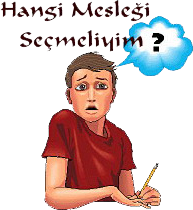 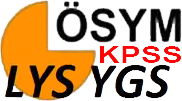 Alaylar-1 Mah. Ord.Prf.Sadi Irmak Cad. No: 7842002 Seydişehir / KONYATel:(0332)5829222  Fax:(0332)5822104http://seydisehir.meb.k12.trseyditeknik@gmail.comMezun Olunca Ben Ne Yapacağım,Kaygısına Son Verin… Araştırın !EĞİTİM+AVANTAJ+FIRSAT+KARİYER diyorsanız veKazanmak istiyorsanız…  Bölgemizin Yükselen Değeri, Seydişehir MESLEKİ TEKNİK ANADOLU LİSESİ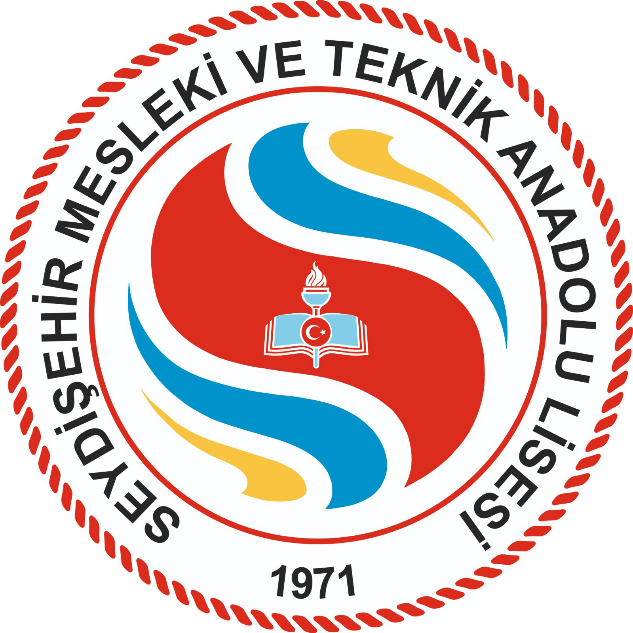 ANADOLU MESLEK PROGRAMIANADOLU TEKNİK PROGRAMISınav bitti ya sonra, “Endişe Etmeyin”PROJE DESTEKLERİ, İŞE YERLEŞME ve İŞ KURMA AVANTAJIKPSS PUANI İLE KADROLU İŞE YERLEŞME FIRSATIYÜKSEKOKULLARA YATAY-DİKEY GEÇİŞ İMKÂNIMÜHENDİSLİK FAKÜLTELERİNE KONTENJAN VE EK PUAN DESTEĞİSıraSİZde !Avantajlarınız…* Teknoloji Fakülteleri Mühendislik Bölümlerine Destek   ( % 60 ayrılmış kontenjan ve ek puan imkânları )* KPSS puanı ile kadrolu işe yerleşme öncelikleri… * Yüksekokullara yatay-dikey geçiş imkânları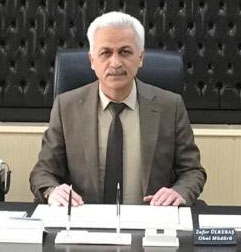 * Kamuda bir üst dereceyle işe başlama (4702 sayılı yasa imkânları)* Öğrencilerin, sigortalanma ve işe yerleştirilme fırsatları* Öğrencilere AU % 30 oranında ücret ödenmesi* Üretim çalışmalarında, asgari ücret ödenmesi imkânları* İş kurmada, destek-hibe projelerine katılma imkânları* Teknisyen unvanı verilmesi (3795 sayılı yasa)* 9.sınıftan 55 puanla mezun olan öğrencilerin,   Anadolu Teknik Lisesi programına geçiş fırsatı* Mezunlara, iş yeri açma belgesi verilmesi* Destekleme ve Mesleki Kurslardan Faydalanma* Teknolojik Atölye ve Lab. Ortamlarında eğitim görme * Modern, 100 kız ve 100 erkek öğrenci pansiyon imkânı* Taşıma ve öğle yemeği hizmetleri verilmesi* Teknik Spor kulüp imkânlarından faydalanma fırsatları* İşletme, fuar ve kültürel gezilere katılma fırsatları* AB eğitim projelerine katılma fırsatları* Uygulamalı yapılandırıcı eğitim hizmetleri“Teknik ve Teknolojik Eğitim Kalkınmanın Temelidir”Ülke ekonomisinin kalkınması, yabancı sermaye girişinin hızlanması, yetişmiş nitelikli insan gücüne olan talebi her geçen gün artırmaktadır. Kurumda, bir arada olma, toplumsal yaşam, kişilik gelişimi gibi konularda rehberlik faaliyetlerine büyük önem verilmektedir. Meslek sahibi olmanın ve meslek kültürünün insan ruhunda sağladığı rahatlama öğrencilerimizin davranışlarına da yansımaktadır. Bu nedenle oklumuzda, çevre ve insan kaynaklarını geliştirmek, teknolojik yapılanmayı güncel tutmak, hizmete hazır nitelikli, bireyler yetiştirmek, birlik beraberlik ve rekabet ortamına sürüklemekle birlikte, öğrenci-veli-personel-çevre memnuniyetini sağlamak, teknik ve teknolojik açıdan yetişmiş ahlaklı bireyler oluşturmak önceliğimizdir. Kurumumuz, günden güne gelişmeye ve modernize olmaya devam etmektedir. Bilgiyi ve teknolojiyi özümseyen, en üst düzeyde kullanan, nitelikli bireyler yetiştiren, bölgesinde yükselen bir değer olan kurumumuzun gelişmesinde emeği geçenlere teşekkür eder, saygıyla selamlarım. Yarınların daha hayırlı ve verimli olması dilekleriyle…  “İnsanların en hayırlısı insanlığa hizmet edendir, düsturu ile yaptıklarımız kadar, yapmadıklarımızdan da sorumluyuz, diyoruz…” Zafer ÜLKEBAŞ  Seydişehir Mesleki ve Teknik Anadolu Lisesi Müdürü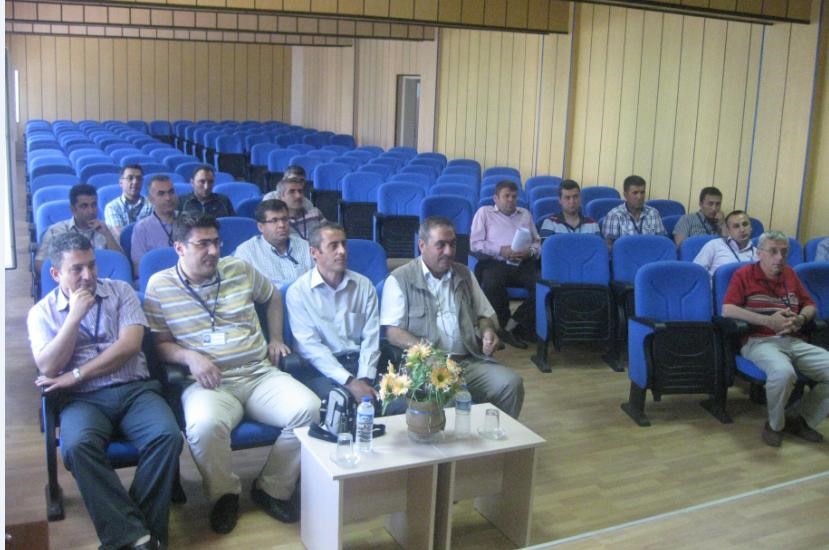 Mesleki Açık Öğretim Lisesi…Alternatif olarak, 8.sınıfı tamamlayan ancak orta öğretime devam edemeyenler, okuma hakkını dolduranlar, ortaöğretim ara sınıflarından ayrılanlar, lise, meslek lisesi mezunu olup farklı alan dallarda öğrenim görmek isteyenler ile Kalfalar ve Ustalara mesai dışında eğitim fırsatı verilmektedir. Tercih ettiğiniz Alan/dala puansız yerleşme ve eğitim görme imkânları vardır, Mesleki Açık Öğretim Lisesi’nde yaş sınırı yoktur. Mesleki dersler mesai saati dışında uygulanmaktadır. Lise ara sınıflarından ayrılanlar görmüş olduğu derslerden muaf olur ve geçer notlu dersleri mezuniyet kredisine sayılır. Normal mesleki öğretim öğrencilerinin faydalandığı avantaj ve haklarına sahip olurlar. Bir iş yerinde çalışmak ve aynı zamanda mesleki eğitim almak isteyenler… Geniş bilgi için:   http://maol.meb.gov.tr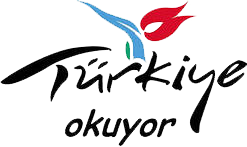 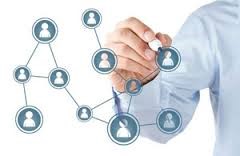 Kayıt-Nakil  ve  B-ilgi…TEOG Sınavları Sonucunda; Puan durumuna göre 8.sınıf bitiren öğrenciler, 9.sınıf Anadolu Meslek Programına kayıt olurlar. Kontenjan dolmadığında TEOG puan üstünlüğüne göre kayıt yapılmaktadır. Fen müfredatı, Yabancı Dil ve Mesleki müfredat uygulanmaktadır.ANADOLU TEKNiK  PROGRAMI (ATP) 55 puan ortalaması ile bir üst sınıfa geçen her türlü okulun 9.sınıf lise öğrencileri istekleriyle, 10.sınıf Anadolu Teknik programlarına nakil edilirler.  Anadolu Lisesi + Yabancı Dil + Mesleki Teknik müfredatı birlikte uygulandığından, akademik seviyelidir. Eğitim-öğretim sayısal düzeyde matematik, fen dersleri ağırlıklı olarak yapıldığından, üst öğrenime Üniversitelerde devam etmek isteyen öğrenciler tercih etmektedirler… 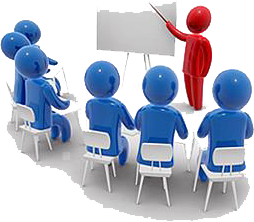 “Yarınlarınızı Heba Etmeyiniz”Program Alan ve Dallarımız…Bilişim Teknolojileri Alanı (ATP-AMP)*WEB PROGRAMCILIĞI*BİLGİSAYAR TEKNİK SERVİSLİĞİ*AĞ İŞLETMECİLİĞİ*VERİ PROGRAMCILIĞIMobilya İç Mekan Tasarım Alanı (ATP-AMP)*MOBİLYA İÇ MEKÂN TASARIM İMALATI*MOBİLYA İÇ MEKÂN TASARIM RESSAMLIĞIMetal Teknolojisi Alanı (AMP)*ÇELİK KONSTRÜKSİYON *KAYNAKÇILIK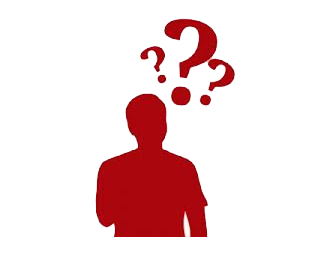 *METAL DOĞRAMA*ISIL İŞLEMLERMakine  Teknolojisi Alanı (ATP-AMP)*BİLGİSAYAR MAKİNA RESSAMLIĞI*BİLGİSAYARLI MAKİNA İMALATI(CNC)*MAKİNA BAKIM ONARIMKimya Teknolojisi Alanı (ATP-AMP)*KİMYA LABORATUARIMotorlu Araçlar  Teknolojisi Alanı (ATP-AMP)*OTOMOTİV ELEKTROMEKANİK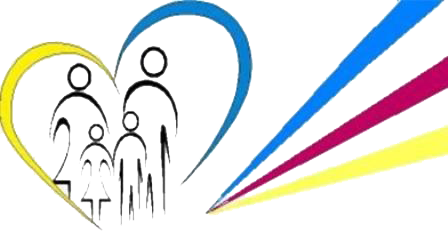 *İŞ MAKİNALARIElektrik-Elektronik Teknolojisi Alanı (ATP-AMP)*ELEKTRİK TESİSATI VE PANO MONTÖRLÜĞÜ*ENDÜSTRİYEL BAKIM ONARIM*YÜKSEK GERİLİM SİSTEMLERİ*GÜVENLİK SİSTEMLERİ*BOBİNAJCILIK*GÖRÜNTÜ ve SES SİSTEMLERİ*ELEKTRİKLİ EV ALETLERİ TEKNİK SERVİSİBirimler Tesis ve Donatım…Haftalık Ders Planı…(ATP)Kadromuz…Etkinlikler…*AB projeleri kapsamında; Konya bölgesinde en çok proje yapan kurum olup 10 ve 11 sınıf öğrencilerimiz, değişik Avrupa Ülkelerine eğitim için gönderilmektedir…*Sosyal Duyarlılık Projeleri; Toplam kalite çalışmaları kapsamında 8 adet proje yürütülmektedir… *Konya bölgesinde okul olarak tek başına faaliyet gösteren “Teknik Spor Kulübü”  kurumumuzda 2012 Yılında kurulmuştur ve futbol, voleybol, masa tenisi, satranç, judo, tekvando dallarında başarıyla faaliyetlerini sürdürmektedir…*Kültürel-sportif-teknik-seminer-eğitim amaçlı… vs, yıllık ortalama 80 adet sosyal faaliyet yapılmaktadır...*Her yıl düzenli olarak teknik, kültürel, fuar ve işletmelere geziler düzenlenmektedir… 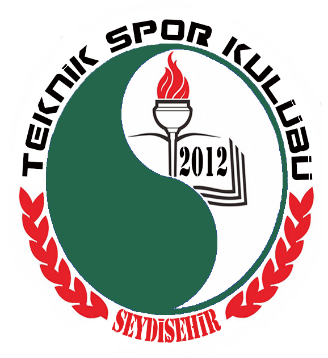 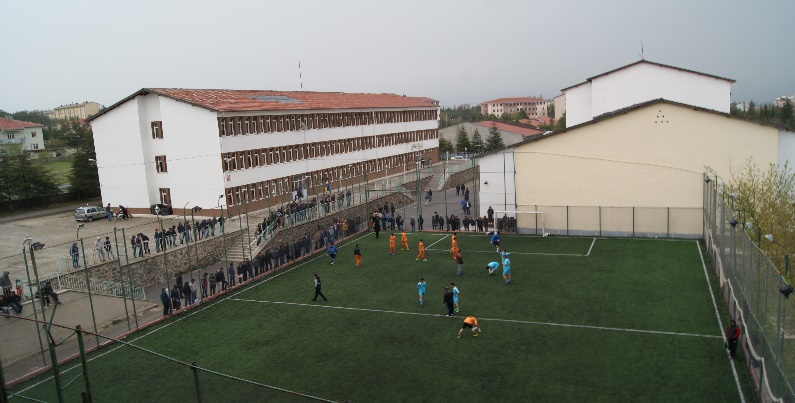 Detaylı bilgi için sanal tura katılmak isterseniz…http://seydisehir.meb.k12.trYerleşim Planı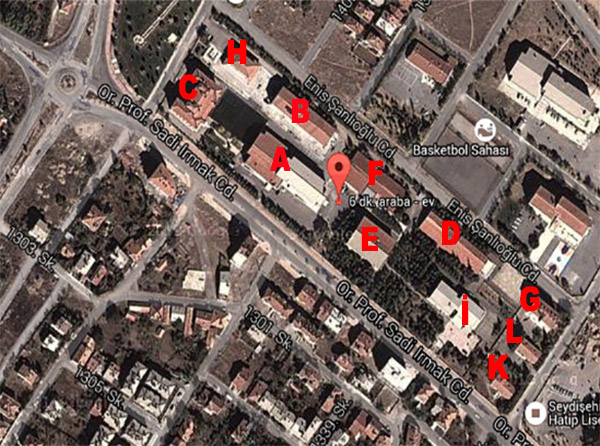 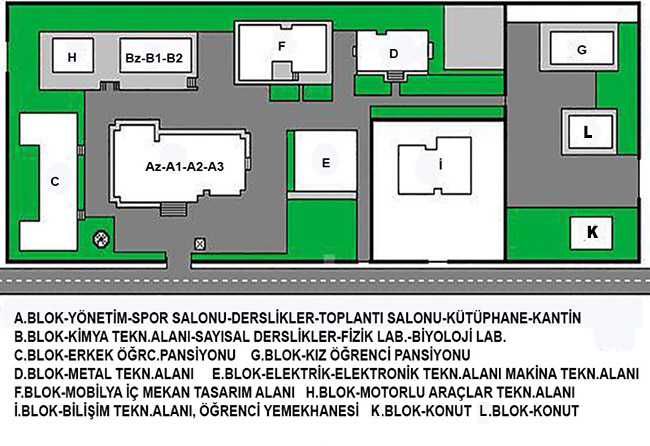 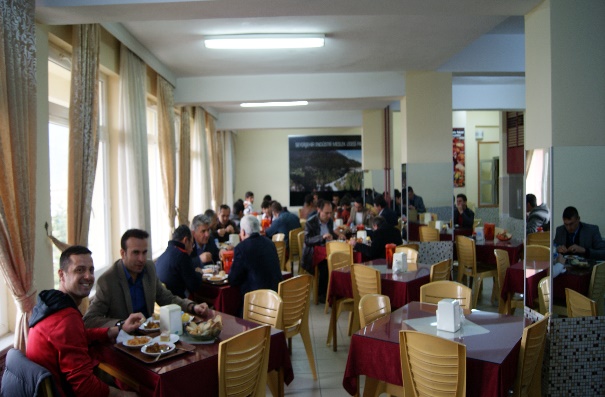 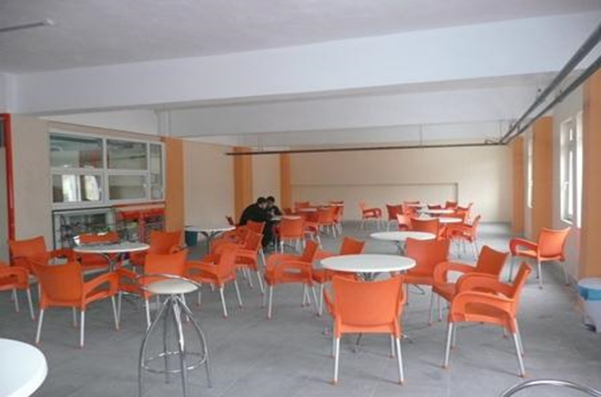 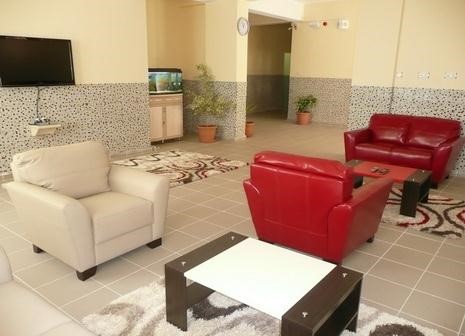 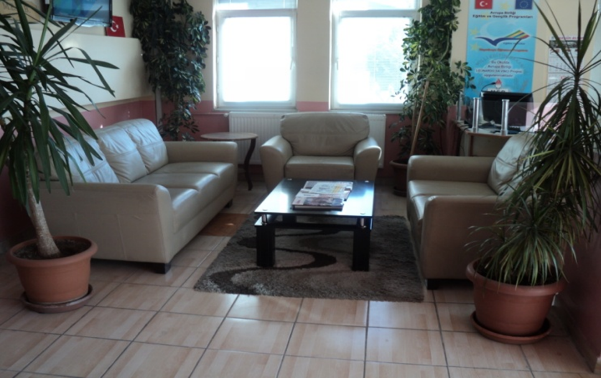 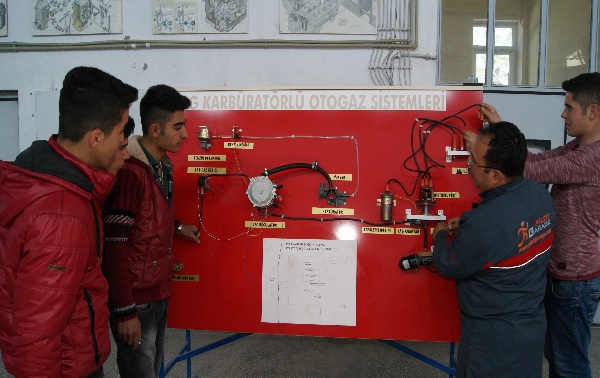 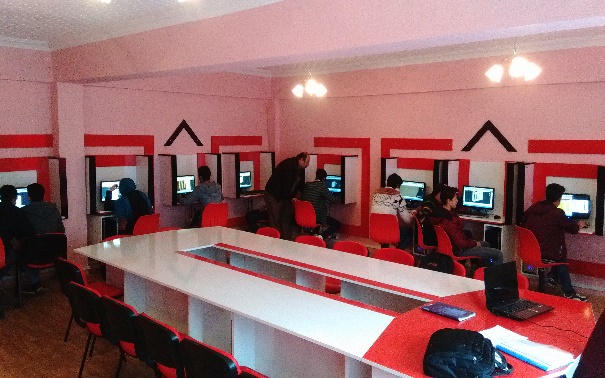 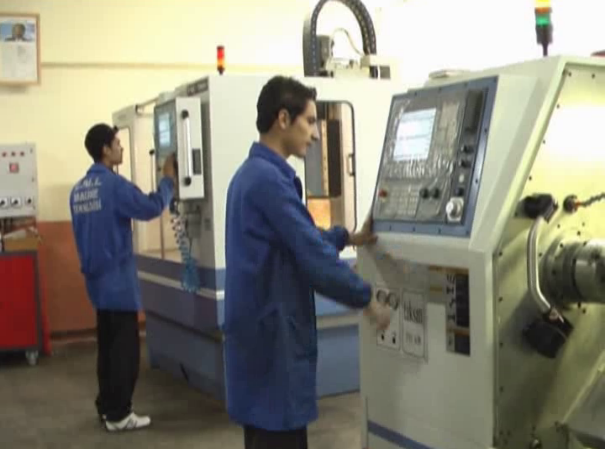 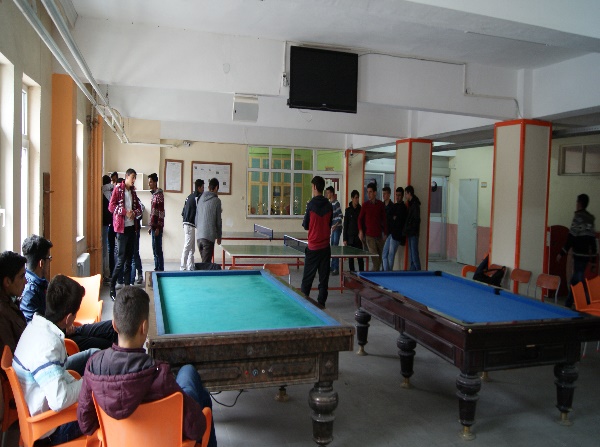 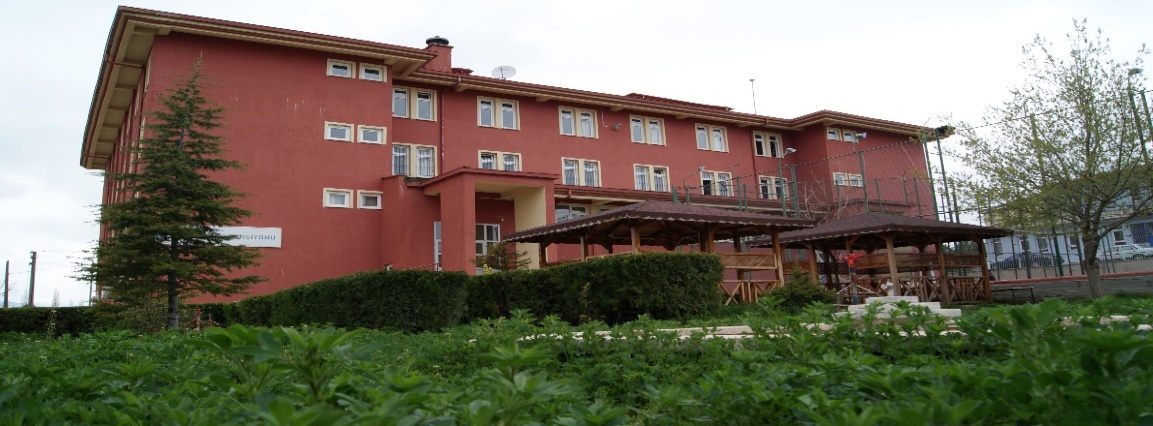 ERKEK ÖĞRENCİ PANSİYONU (100 kişilik)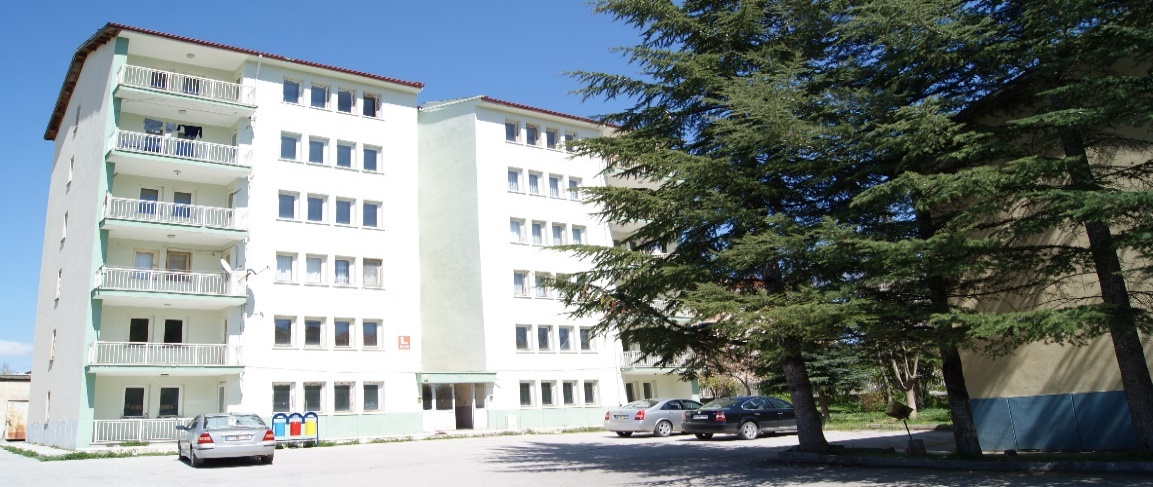 KIZ ÖĞRENCİ PANSİYONU (42 Kişilik)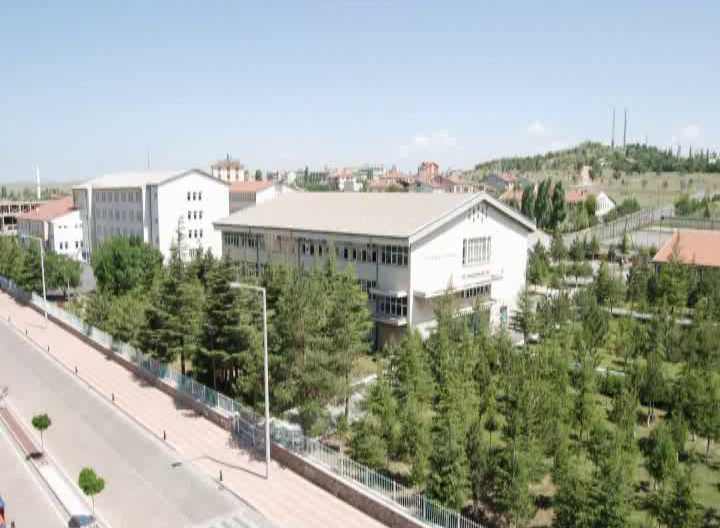 Teknoloji Mühendislik FakülteleriMTOK 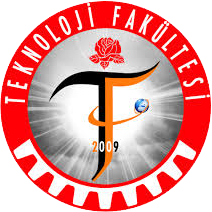 Piyasanın ihtiyaç duyduğu yetişmiş eleman ihtiyacını karşılamak, hem de Mesleki Teknik ortaöğretim kurumlarının, Teknik Öğretmen ihtiyaçlarını karşılamak amacıyla kurulmuşlardır. Teknoloji Fakülteleri öğrencileri 8 dönemlik eğitimlerini 7 dönemini kendi okullarında alırken 8. ve son dönemde iş yeri eğitimi almaktadırlar. Teknoloji Fakülteleri’ne MTOK kontenjanından yerleşenlere 1 yıllık Matematik ve Fen Bilimleri derslerinden oluşan İntibak Eğitimi (Hazırlık) verilir. Bu anlamda teknoloji fakültesi bölümleri öğrencileri uygulamaya dönük eğitim almış olması durumu ile piyasada daha fazla tercih edilmesine neden olmaktadır. Meslek lisesi Öğrencileri Teknoloji Fakülteleri bünyesinde yer alan ve yanlarında MTOK yazan bölümlere başvurabilirler.MTOK bölümlerine, MF-4 puan türü ile girilmektedir. Meslek Liseliler MTOK tercih ettiklerinde… AOBP’leri 0,12’lik ortak katsayı ile çarpılan puanı ilave olarak alırlar.Mesleki okullara ayrılmış %60 kontenjan avantajından faydalanırlar.TEKNOLOJİ FAKÜLTESİ MEZUNLARININ ÜNVANLARI İlgili alanda Mühendis unvanı ve Mühendislik diploması verilir ayrıca pedagojik formasyon derslerini alanlar ise Teknik Öğretmen olarak KPSS ile mesleki okullara atanırlar…                 “Meslek Liseli Olmanın Ayrıcalıklarından Faydalanın…”Bu Fırsatlar Kaçmaz…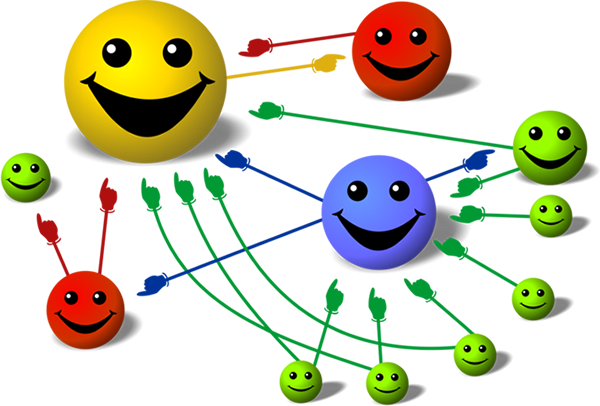 MF4TEKNOLOJİ  MÜHENDİSLİKFAKÜLTELERİ“ Mesleki okullara %60 ayrılmış kontenjan ve okulumuz mezunlarının ek puanla yerleşebileceği ilgili mühendislikler…”BİLGİSAYAR  Mühendisliği-Bilişim-Elektrik-Elektronik Tek. AlanlarıBİLİŞİM SİSTEMLERİ Mühendisliği-Bilişim-Elektrik-ElektronikAĞAÇ ENDÜSTRİ Mühendisliği-Mobilya İç Mekan TasarımBİYOMEDİKAL Mühendisliği-Bilişim-Elektrik-Elektronik Tek.AlanlarıELEKTRİK ELEKTRONİK Mühendisliği- Bilişim-Elektrik-ElektronikENDÜSTRİYEL TASARIM Mühendisliği- Makine Teknolojisi AlanıENERJİ Mühendisliği- Kimya-Elektrik-Elektronik-Makine-MotorİMALAT Mühendisliği-Kimya-Elektrk-Elektronik-Makine-Motor-MetalİNŞAAT Mühendisliği-Mobilya İç Mekân Tasarım AlanıMAKİNE Mühendisliği-Makine-Motor Teknolojisi AlanlarıMEKATRONİK Mühendisliği- Elektrik-Elektronik-Makine-MotorMETALURJİ VE MALZEME Mühendisliği-Kimya-Metal Tek. AlanlarıMALZEME BİLİMİ Mühendisliği- Kimya-Metal Teknolojisi AlanlarıOTOMOTİV Mühendisliği- Makine-Motor Teknolojisi AlanlarıYAZILIM Mühendisliği- Bilişim Teknolojisi Alanıhttp://seydisehir.meb.k12.trA-Blok Yönetim-Derslikler 1Bilgisayar Laboratuvarı16B-Blok Kimya Teknolojisi1Fizik Laboratuarı1C-Blok Erkek Öğrenci Pansiyonu1Biyoloji Laboratuvarı1D-Blok Metal Teknolojisi1Kimya Laboratuvarı2E-Blok Elektrik-Elektronik Tekn.1Derslik-Sınav Salonu42F-BLOK Mobilya İç Mekân Tasarım1Resim hane 6G-Blok Kız Öğrenci Pansiyonu1Kütüphane1H-Blok Motor Teknolojisiİ-Blok Bilişim TeknolojisiK-Blok Teknik Spor Kulübü111Z-kütüphaneYatakhane Sayısı KızYatakhane Sayısı Erkek14030L-Blok Lojmanlar1Revir2Spor Salonu1Etüt Derslikleri4Konferans Salonu1Akıllı Tahta 79Toplantı Salonu-1 koltuklu1Projeksiyon26Toplantı Salonu-2 masalı1Sinema Gösteri Salonu1Okul Kantini1Tiyatro Salonu1Pansiyon Kantini1Zekâ Oyunları Sınıfı1Yemekhane-11Destekleme Sınıfı1Yemekhane-21Özel Eğitim Sınıfı1Fitness Salonu1Atölye Laboratuvarı20Halı Saha1Rehberlik Odası2Spor Salonu1Kat Görevlileri Odası 6Bilardo Masası3Yönetim İdari Odalar22Masa Tenisi6Açık Spor Alanı2DerslerSınıf-SeviyesiSınıf-SeviyesiSınıf-SeviyesiSınıf-SeviyesiDerslerL-9L-10L-11L-12Matematik6666Kimya Teknolojisi2244Fizik2244Biyoloji33İngilizce6444Türk Dili ve Edebiyatı3333Dil Anlatım2222Din Kültürü ve Ahlak Bilgisi1111Rehberlik1111Coğrafya22Tarih22Beden Eğitimi222Coğrafya22Felsefe2İnkılap Tarihi ve Atatürkçülük2Mesleki Gelişim2Sağlık Bilgisi1Görsel Sanatlar1Trafik İlk Yardım1Girişimcilik (seçmeli)1İş Güvenliği (seçmeli)1Bilgi Kuramı (seçmeli)1Kuran-ı Kerim (seçmeli)22Seçmeli Dersler Toplamı3301Meslek Dersler Toplamı2131519TOPLAM DERS SAATİ39464646PersonelÖğretmenlerMüdür1Türk Dili ve Edebiyatı8Müdür Baş Yardımcısı1Matematik7Öğrenci İşleri Md. Yrd.2Biyoloji2Sosyal İşler Md. Yrd.1Fizik3Tam Gün Tam Yıl Md. Yrd.1İngilizce5Pansiyon İşleri Md. Yrd.1Beden Eğitimi3Teknik Md. Yrd.1Din Kültürü ve Ahlak Bil.2Teknisyen2Coğrafya1Sayman1Tarih2Veri Hazır Konr. İşletmeni2Felsefe1Şoför1Rehberlik2Yardımcı Hizmetler3Kimya Teknolojisi34C Personeli7Metalürji Teknolojisi4Aşçı2Metal Teknolojisi4Aşçı Yardımcısı2Bilişim Teknolojisi5Temizlik İşleri2Motor Teknolojisi4Kaloriferci1Mobilya İç Mekân Tasarım5Güvenlik  1Makine ve Kalıp Tekn.5Makine Ressamlığı Tekn.1Elektronik Teknolojisi3Elektrik Teknolojisi8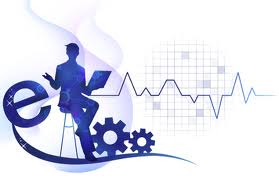 